ART & CRAFT EXHIBITION 2020Warcop Parish Hall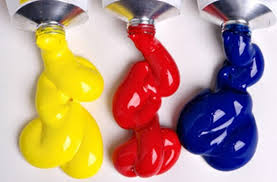 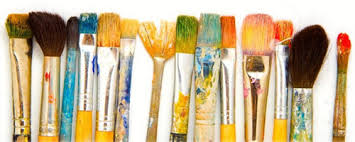 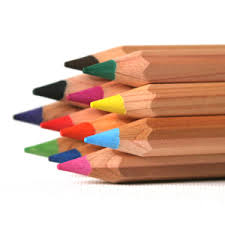 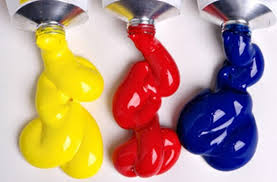 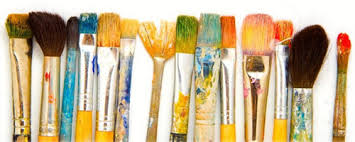 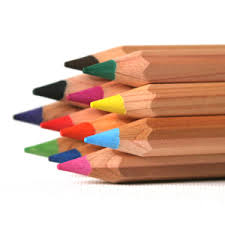 Calling Local Artists & Craftspeople!We’d like to hear from you if you are:Art groupsPainters	SculptorsPhotographersFelt-makers	Craft workersWood turnersCeramicistsLocal schoolsSugar craftersNeedlecraftersArt teachersFollowing four highly successful Art & Craft Exhibitions, we are pleased to announce our fifth annual exhibition in the light and bright Warcop Parish Hall over the Bank Holiday weekend:Friday 8th May – Sunday 10th May 2020, 10 - 4 pmThe event is a celebration of the extensive creative talent in our local community, so we would love to hear from you if you would simply like to display or sell your work to local people and visitors. Set up will be on Thursday 7th May 10:00 - 4:00 pm. This year we will again have a Private Viewing event to start our weekend on Thursday 7th May 7 – 9, including all artists, local dignitaries and the media. Again, this year we intend to put on demonstrations and workshops over the three days, run by attending artists/craftspeople for visitors to sign up for in advance. We will publicise the event in the local media, websites, parish magazines and flyers in hotels, B&Bs and TICs. The hall will be fully staffed over the Bank Holiday period and refreshments will be available. There will be raffle prizes, competitions and activities too.For further information and to reserve a display space, contact: David Keetley on 017683 41390, Hazel Deighton on 017683 41034, email keetleyjd@sky.com or visit www.warcop.org.uk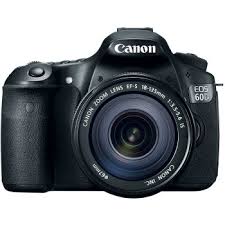 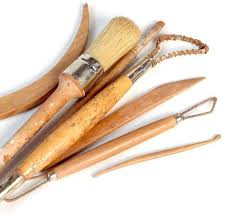 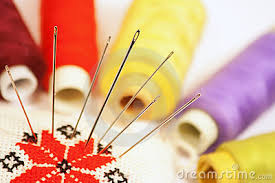 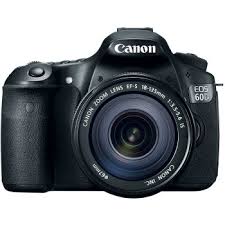 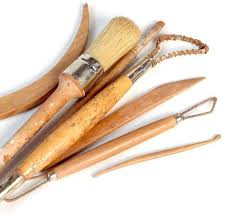 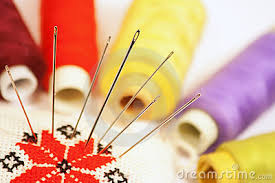 